П О М Ш У Ö МР Е Ш Е Н И ЕО внесении изменений в решение Совета муниципального района «Печора» от 07 апреля 2015 года № 5-35/468 «Об утвержденииПорядка определения размера арендной платы за земельные участки, находящиеся в собственности муниципального образования муниципального района «Печора», предоставленных в аренду без торгов»Руководствуясь статьей 26 Устава муниципального образования муниципального района «Печора», Совет муниципального района «Печора» р е ш и л: Внести в решение Совета муниципального района «Печора» от 07 апреля 2015 года № 5-35/468 «Об утверждении Порядка определения размера арендной платы за земельные участки, находящиеся в собственности муниципального образования муниципального района «Печора», предоставленных в аренду без торгов» следующие изменения:1.1. В приложение к решению (Порядок определения размера арендной платы за земельные участки, находящиеся в собственности муниципального образования муниципального района «Печора», предоставленных в аренду без торгов):1.1.1. В пункте 3:1) в абзаце втором подпункта 1) слова «, для освоения территории в целях строительства стандартного жилья;» исключить;1.1.2. В пункте 5:1) в абзаце седьмом слова «за кв.м.» заменить словами «за кв.м.;»;2) дополнить абзацем следующего содержания:«объекта культурного наследия, включенного в единый государственный реестр объектов культурного наследия (памятников истории и культуры) народов Российской Федерации, отнесенного к объектам культурного наследия, находящимся в неудовлетворительном состоянии в соответствии с постановлением Правительства Российской Федерации от 29 июня 2015 г. № 646 «Об утверждении критериев отнесения объектов культурного наследия, включенных в единый государственный реестр объектов культурного наследия (памятников истории и культуры) народов Российской Федерации, к объектам культурного наследия, находящимся в неудовлетворительном состоянии», - в размере 1 рубль в год за земельный участок». 2. Контроль за выполнением настоящего решения возложить на постоянную комиссию Совета муниципального района «Печора» по законности и депутатской этике (Неронов А.Н.).3. Настоящее решение вступает в силу со дня его официального опубликования.Глава муниципального района «Печора» -руководитель администрации                                                               В.А. Серовг. Печора19 сентября 2023 года№ 7-26/329«ПЕЧОРА»  МУНИЦИПАЛЬНÖЙ РАЙОНСАСÖВЕТ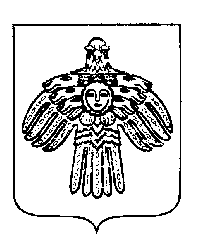 СОВЕТ МУНИЦИПАЛЬНОГО РАЙОНА «ПЕЧОРА»